RussiaRussiaRussiaRussiaJanuary 2029January 2029January 2029January 2029MondayTuesdayWednesdayThursdayFridaySaturdaySunday1234567New Year’s DayNew Year HolidayChristmas Day891011121314New Year Holiday1516171819202122232425262728293031NOTES: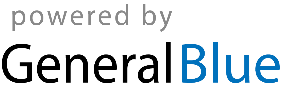 